Об итогах  окружного этапа Всероссийской  предметной олимпиады школьников  в 2021/2022 учебном году.В соответствии с планом работы Юго-Западного управления министерства образования и науки Самарской области, во исполнения приказа  Министерства просвещения Российской Федерации от 27 ноября 2020 г. № 678 «Об утверждении Порядка проведения всероссийской олимпиады школьников» и на основании решения предметного жюри:	1.Утвердить список победителей и призеров окружного этапа всероссийской предметной олимпиады школьников в 2021/2022 учебном году  (Приложение 1).        2.Рекомендовать руководителям образовательных организаций предусмотреть материальное вознаграждение учителям, подготовившим победителей и призеров окружного этапа всероссийской предметной олимпиады учащихся.	3.Контроль за исполнением распоряжения возложить на консультанта отдела развития образования Юго-Западного управления Маршанскую С.Н..Руководитель   управления	                                          И.Ю. Пожидаева Приложение №1 Список победителей  и призёров  окружного этапа всероссийской олимпиады школьников  в 2021/2022 учебном году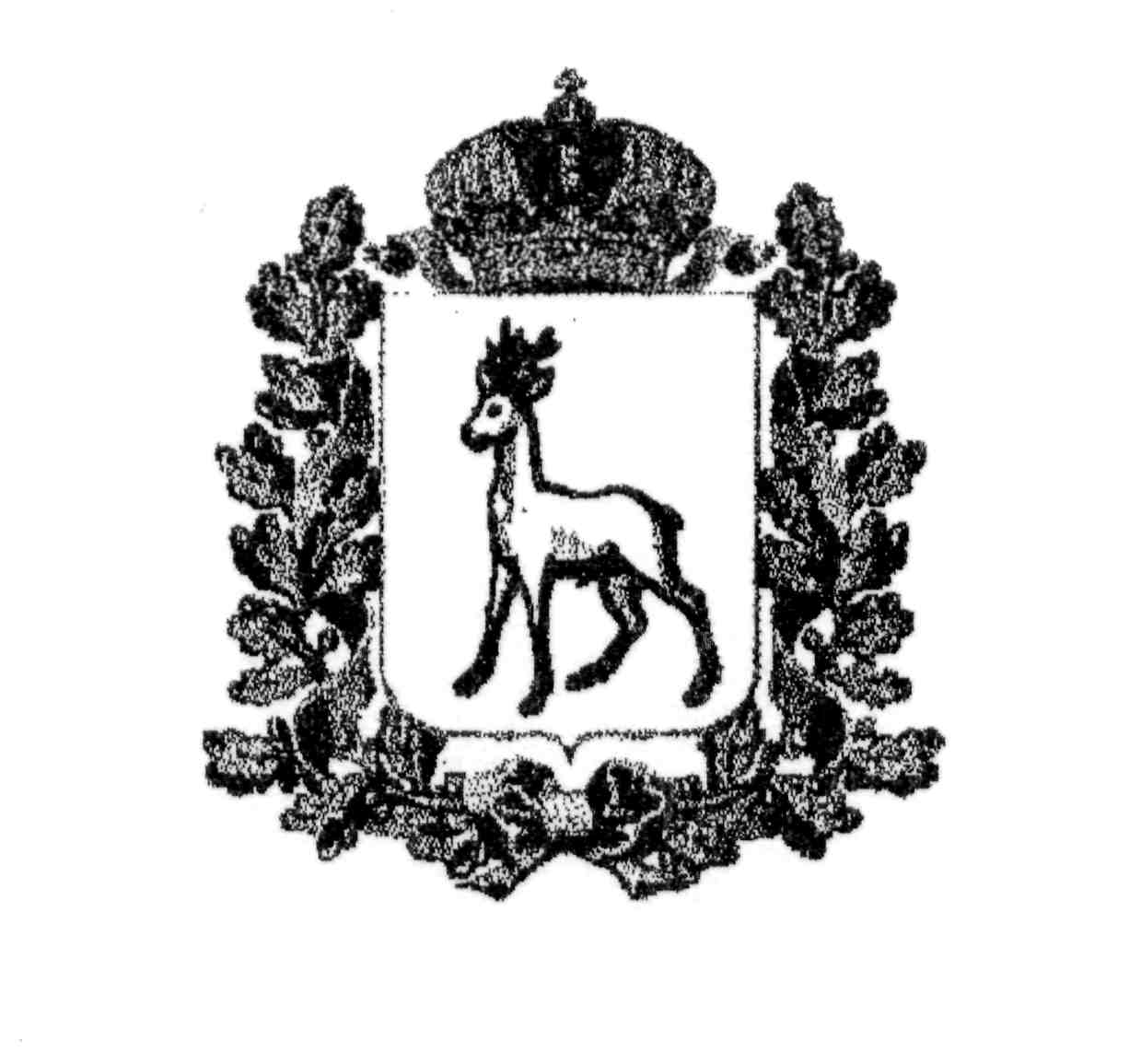 МИНИСТЕРСТВО ОБРАЗОВАНИЯ И НАУКИСАМАРСКОЙ ОБЛАСТИЮГО-ЗАПАДНОЕ УПРАВЛЕНИЕРАСПОРЯЖЕНИЕот                   №        УТВЕРЖДЕНО распоряжением Юго-Западного управления  министерства образования и науки Самарской областиот «___ » ________2021 г. №___     № п/пКлассФамилия, имя, отчествоОУРезультатРезультатанглийский языканглийский языканглийский языканглийский языканглийский языканглийский язык111Зайцева Арина   ВикторовнаГБОУ СОШ с.Преполовенка победитель победитель 27Насадюк  Валерия ЛеонидовнаГБОУ СОШ № 10 г.о. Чапаевскпризёр призёр 38Коржев  Дарья  ИвановнаГБОУ СОШ № 1 п.Безенчук призёрпризёр410Исаков Данила  АндреевичГБОУ СОШ № 10 г.о. Чапаевскпризер призер 510Сидорова  Дана  ДенисовнаГБОУ СОШ № 10 г.о. Чапаевскпризер призер 610Ибрагимова Наина  ПанаховнаГБОУ СОШ с.Ольгино призер призер 710Кутырева Дарья  ИльиничнаГБОУ СОШ № 22 г.о. Чапаевскпризер призер 811Зюзяев Владислав СергеевичГБОУ СОШ № 9 г.о. Чапаевск призёр призёр 911Шлычкова Екатерина ВитальевнаГБОУ СОШс.Осинкипризёр призёр 1011ЧудаковаКристина АндреевнаГБОУ СОШ № 3г.о. Чапаевскпризёр призёр 1111ФролягинаМарина ВладимировнаГБОУ СОШ №1г.о. Чапаевскпризёр призёр биологиябиологиябиологиябиологиябиологиябиология127Яннаева Мария  СергеевнаГБОУ СОШ п.Ленинский победитель победитель 138Садыков Сергей АнатольевичГБОУ ООШ № 23 г.о. Чапаевск  победитель победитель 149Плаксина Карина  Алексеевна ГБОУ СОШ с.Хворостянкапобедитель победитель 1511Веляев Глеб СергеевичГБОУ СОШ № 22 г.о. Чапаевскпобедитель победитель 167Русецкая Виктория АлександровнаГБОУ СОШ № 4 г.о.  Чапаевскпризёр призёр 177Мельникова Анастасия НиколаевнаГБОУ СОШ № 2 с.Обшаровка призёр призёр 187Вдовина Варвара АлександровнаГБОУ СОШ п.Волчанка призёр призёр 197Фролов Арсений  ПавловичГБОУ СОШ п.Прогресс призёр призёр 207Калганов Артем  ОлеговичГБОУ СОШ с.Екатериновкапризёр призёр 217Кропотов Федор  ВалерьевичГБОУ СОШ № 1 г.о. Чапаевск призёр призёр 227Елистратов Алексей МихайловичГБОУ СОШ № 2 п.г.т. Безенчук призёр призёр 237Жуков Алексей МаксимовичГБОУ СОШ № 2 с.Обшаровка призёр призёр 247Самойлова Ксения   ВитальевнаГБОУ СОШ № 13 г.о. Чапаевскпризёр призёр 257Табункова Юлия  ИгоревнаГБОУ СОШ № 22 г.о. Чапаевскпризёр призёр 267Колодяжная Анастасия АлександровнаГБОУ СОШ п.Ильменьпризёр призёр 277Черновольская Софья  ДмитриевнаГБОУ СОШ № 2 с.Обшаровка призёр призёр 287Грачева Елизавета ВитальевнаГБОУ ООШ п. Степняки призёр призёр 297Саткалиева Адия  ВаиновнаГБОУ СОШ № 4 п.г.т. .Безенчукпризёр призёр 307Голов Кирилл ВладиславовичГБОУ ООШ № 23 г.о. Чапаевск  призёр призёр 317Макарова Татьяна ДмитриевнаГБОУ СОШ с.Красноармейское призёр призёр 327Дятлов Максим Александрович ГБОУ СОШ № 22 г.о. Чапаевскпризёр призёр 338Кожевникова Александра СергеевнаГБОУ СОШ № 10 г.о. Чапаевсккпризёрпризёр348Константинова Ирина  АлексеевнаГБОУ СОШ п.Волчанка призёрпризёр358Самохвалов Матвей  СергеевичГБОУ СОШ №1 с.Приволжье призёрпризёр368Васильев Артём  АндреевичГБОУ СОШ с. Владимировка призёрпризёр378Кузьмин Олег  АндреевичГБОУ школа-интернат № 1 г.о.Чапаевск призёрпризёр388Османов Жасым СулеймановичГБОУ СОШ с. Владимировка призёрпризёр398Гаврилов Матвей  ДмитриевичГБОУ СОШ №2 с.Обшаровкапризёрпризёр408Крашенинников Максим  СергеевичГБОУ СОШ п.Криволучье-Ивановка призёрпризёр418Колесова Арина ЮрьевнаГБОУ СОШ п.Кировский призёрпризёр429Цай Олег Андреевич ГБОУ СОШ п.Ильменьпризёрпризёр439Шаутинов Руслан МанасбаевичГБОУ СОШ с.Осинкипризёрпризёр449Чибурун Максим   ДенисовичГБОУ СОШ №1 с.Приволжьепризёрпризёр459Усачёв Иван  ЮрьевичГБОУ СОШ п.Ильменьпризёрпризёр469Карисова Лиана  Аскаровна ГБОУ СОШ п.Криволучье-Ивановкапризёрпризёр479Шацкая Елизавета  ОлеговнаГБОУ СОШ № 9 г.о. Чапаевскпризёрпризёр489Головачева Марина   Евгеньевна ГБОУ СОШ № 2 п.Безенчукпризёрпризёр499Джурабекова Сумая  МирзоевнаГБОУ школа-интернат № 1 г.о.Чапаевскпризёрпризёр509Фроловичева Дарья  ЕвгеньевнаГБОУ СОШ № 2 с.Приволжьепризёрпризёр519Гусева Елизавета РомановнаГБОУ СОШ № 2 с.Приволжьепризёрпризёр529Куцанкин Владислав СергеевичГБОУ СОШ с.Хворостянкапризёрпризёр539Росланов Владислав Сергеевич ГБОУ СОШ с.Новокуровкапризёрпризёр549Тураев Шавкат ШухратовичГБОУ СОШ №1 г.о. Чапаевскпризёрпризёр559Омаров Данияр КайруллаевичГБОУ СОШ п.Волчанкапризёрпризёр569Зудкина София  Алексеевна ГБОУ СОШ № 2 с.Приволжьепризёрпризёр579Абрамова Ксения  СергеевнаГБОУ СОШ № 22 г.о. Чапаевскпризёрпризёр589Шегурова Ксения Владимировна ГБОУ СОШ п.Новоспасскийпризёрпризёр599Губанов Вячеслав Александрович ГБОУ СОШ с.Новокуровкапризёрпризёр609Бессонов Александр Евгеньевич ГБОУ ООШ № 21 г.о. Чапаевскпризёрпризёр619Хохлова Ангелина  Михайловна ГБОУ СОШ № 22 г.о. Чапаевскпризёрпризёр629Криушкин Кирилл  Иванович ГБОУ СОШ №1 с.Приволжьепризёрпризёр639Битюкова Анастасия  Ивановна ГБОУ СОШ п.Криволучье-Ивановкапризёрпризёр6410Антонов Николай АлексеевичГБОУ СОШ № 22 г.о. Чапаевскпризёр призёр 6510Кашина Анастасия Павловна ГБОУ СОШ № 9 г.о. Чапаевскпризёр призёр 6610Есина Екатерина Алексеевна ГБОУ СОШ с.Хворостянкапризёр призёр 6710Ибрагимова Наина  ПанаховнаГБОУ СОШ с.Ольгинопризёр призёр 6810Исакова    Анна  Олеговна ГБОУ СОШ № 9 г.о. Чапаевскпризёр призёр 6910Бутырцева Светлана Максимовна ГБОУ СОШ № 9 г.о. Чапаевскпризёр призёр 7010Ефремов Владимр Вячеславович ГБОУ СОШ № 22 г.о. Чапаевскпризёрпризёр7110Синева Мария  Алексеевна ГБОУ СОШ № 22 г.о. Чапаевскпризёр призёр 7210Булах Анастасия Сергеевна ГБОУ СОШ № 9 г.о. Чапаевскпризёр призёр 7310Кутырева Дарья  ИльиничнаГБОУ СОШ № 22 г.о. Чапаевскпризёр призёр 7410Базарбаева Диана  ИлхамановнаГБОУ СОШ № 9 г.о. Чапаевскпризёр призёр 7510Шестаков Егор  Алексеевич ГБОУ СОШ № 4 п.г.т .Безенчукпризёр призёр 7610Мезенин Данил  АлексеевичГБОУ СОШ № 3 п.г.т. Безенчук призёр призёр 7710Кузнецов  Владислав Викторович ГБОУ СОШ №1 с.Приволжьепризёр призёр 7810Бубнова Яна  Евгеньевна ГБОУ СОШ № 9 г.о. Чапаевскпризёр призёр 7911Бражникова Алина  Анатольевна ГБОУ СОШ №2 с.Обшаровкапризёрпризёр8011Рудчик Даниил  ПавловичГБОУ СОШ №1 с.Приволжьепризёрпризёр8111Мазанова Анастасия Андреевна ГБОУ СОШ № 2 п.г.т. Безенчукпризёрпризёр8211Куляпина Мария Александровна ГБОУ СОШ с.Пестравкапризёрпризёр8311Хорохорина Ксения  Денисовна ГБОУ СОШ № 9 г.о. Чапаевскпризёрпризёр8411Бакланова Полина Владимировна ГБОУ СОШ с.Мостыпризёрпризёр8511Обухова Анна Андреевна ГБОУ СОШ п.Криволучье-Ивановкапризёрпризёр8611Шегуров Арсений Владимирович ГБОУ СОШ п.Новоспасскийпризёрпризёр8711Евсеева Арина  Вадимовна ГБОУ СОШ № 3 г.о. Чапаевск призёрпризёр8811Бургарт Регина  Робертовна ГБОУ СОШ с.Ольгинопризёрпризёр8911Захаров Никита Константинович ГБОУ СОШ № 22 г.о. Чапаевскпризёрпризёр9011Калтинов Ярослав  Юрьевич ГБОУ СОШ №2 с.Обшаровкапризёрпризёр9111Усачёв Павел Сергеевич ГБОУ СОШ № 1 с.Обшаровкапризёрпризёр9211Городниченко Ангелина Алексеевна ГБОУ СОШ п.Екатериновкапризёрпризёр9311Косарева Ангелина Михайловна ГБОУ СОШ с.Майскоепризёр призёр  география  география  география  география  география  география 948Захаров Иван Константинович ГБОУ СОШ № 22 г.о. Чапаевскпобедитель победитель 958Мурзаева Анастасия Андреевна ГБОУ СОШ с.Красноармейскоепобедитель победитель 969Васькова Алёна Игоревна ГБОУ СОШ п.Криволучье-Ивановкапобедитель победитель 979Козлова Валерия ВалерьевнаГБОУ СОШ с.Красноармейскоепобедитель победитель 987Самойлова Ксения ВитальевнаГБОУ СОШ № 13 г.о. Чапаевскпризёр призёр 998Иванова Варвара Павловна ГБОУ СОШ с.Ольгинопризёр призёр 1008Ефремов Владимир Вячеславович ГБОУ СОШ № 22 г.о. Чапаевскпризёр призёр 1018Федик Юрий Алексеевич ГБОУ СОШ № 22 г.о. Чапаевскпризёр призёр 1028Морозова Кристина  Константиновна ГБОУ СОШ п.Криволучье-Ивановкапризёр призёр 1038Берендяева Римма Денисовна ГБОУ СОШ № 22 г.о. Чапаевскпризёр призёр 1048Календа Константин СергеевичГБОУ СОШ № 4 г.о. Чапаевскпризёр призёр 1058Коннова Мария Евгеньевна ГБОУ СОШ с.Красноармейскоепризёр призёр 1068Дорофеев Вячеслав СергеевичГБОУ СОШ № 22 г.о. Чапаевскпризёр призёр 1078Цимерман Карина Ивановна ГБОУ СОШ № 22 г.о. Чапаевскпризёр призёр 1088Крылова Полина Николаевна ГБОУ СОШ № 22 г.о. Чапаевскпризёр призёр 1098Манухин Егор Александрович ГБОУ СОШ № 2 с.Приволжьепризёр призёр 1108Никоноров Данила АлексеевичГБОУ СОШ № 2 с.Приволжьепризёр призёр 1118Скворцов Александр Витальевич ГБОУ СОШ № 2 с.Приволжьепризёр призёр 1128Османов Жасым СулеймановичГБОУ СОШ с.Владимировкапризёр призёр 1139Карисова Лиана Аскаровна ГБОУ СОШ п.Криволучье-Ивановкапризёр призёр 1149Кудрявцева Полина Андреевна ГБОУ СОШ № 1 с.Обшаровкапризёр призёр 1159Губарева Ксения Анатольевна ГБОУ СОШ с.Красноармейскоепризёр призёр 1169Битюкова Анастасия Ивановна ГБОУ СОШ п.Криволучье-Ивановкапризёр призёр 1179Талюка Арина Сергеевна ГБОУ СОШ с.Хворостянкапризёр призёр 1189Дедкова  Полина ЮрьевнаГБОУ СОШ с.Красноармейскоепризёр призёр 1199Непогожева Дарья Александровна ГБОУ СОШ с.Пестравкапризёр призёр 1209Хайбулатова Камилла КаирбековнаГБОУ СОШ с.Пестравкапризёр призёр 1219Плаксина Карина Алексеевна ГБОУ СОШ с.Хворостянкапризёр призёр 1229ГубановВячеслав Александрович ГБОУ СОШ с.Новокуровкапризёр призёр 1239Абрамов Егор Иванович ГБОУ СОШ с.Новокуровкапризёр призёр 1249Дьячков Данила Олегович ГБОУ СОШ № 1 с.Обшаровкапризёр призёр 1259Цицулин Денис ВладимировичГБОУ СОШ № 1 с.Обшаровкапризёр призёр 1269Жуков Иван Андреевич ГБОУ СОШ с.Новокуровкапризёр призёр 12710Кузнецов Владислав Викторович ГБОУ СОШ №1 с.Приволжьепризёр призёр 12811Кондулуков  Архип СергеевичГБОУ СОШ № 13 г.о. Чапаевскпризёрпризёр12911Иванова Мария АлександровнаГБОУ СОШ № 2 с.Приволжьепризёрпризёр13011Цыганова Виктория Анатольевна ГБОУ СОШ № 2 с.Приволжьепризёрпризёр13111Рудчик Даниил ПавловичГБОУ СОШ №1 с.Приволжьепризёрпризёр13211Саксонов Антон Владимирович ГБОУ СОШ №1 с.Приволжьепризёрпризёр искусство  искусство  искусство  искусство  искусство  искусство 13411Фролова Кристина АлександровнаГБОУ СОШ № 3 г.о. Чапаевск победитель победитель 1358Маркина Ксения ВладимировнаГБОУ СОШ № 13 г.о. Чапаевскпризёр призёр 1368Дронова Алина РомановнаГБОУ СОШ №1 г.о. Чапаевскпризёр призёр 1378Ершов Илья ИгоревичГБОУ СОШ № 3 п.г.т. Безенчук призёр призёр 1388Зяблова Лилия СергеевнаГБОУ СОШ № 13 г.о. Чапаевскпризёр призёр 1398Улбутова Арина ОлеговнаГБОУ СОШ №1 г.о. Чапаевск призёр призёр 1408Шаповалова Ульяна АндреевнаГБОУ СОШ № 13 г.о. Чапаевскпризёр призёр 1418Решетова Ксения АлексеевнаГБОУ СОШ № 13 г.о. Чапаевскпризёр призёр 1428Харитонова Мария СергеевнаГБОУ СОШ № 13 г.о. Чапаевскпризёр призёр 1438Хачатрян София АрсеновнаГБОУ СОШ №1 г.о. Чапаевск призёр призёр 1448Шевцова Карина АнатольевнаГБОУ СОШ № 13 г.о. Чапаевскпризёр призёр 1459ЗахароваАнастасия АлександровнаГБОУ СОШ № 13 г.о. Чапаевскпризёр призёр 1469Шлепкина Софья АндреевнаГБОУ СОШ "Центр образования" г.о. Чапаевск призёр призёр 1479Макарцева Виктория ЮрьевнаГБОУ СОШ № 3 г.о. Чапаевск призёр призёр 1489Сидорина Милана АлександровнаГБОУ СОШ "Центр образования" г.о. Чапаевск призёр призёр 1499Соломонова Кристина МихайловнаГБОУ СОШ № 3 г.о. Чапаевск призёр призёр 1509Чухнев Никита ЭдуардовичГБОУ СОШ № 13 г.о. Чапаевскпризёр призёр 15111Ионисян Полина АндреевнаГБОУ СОШ с.Хворостянка призёр призёр 15211Леонтьева Ангелина ВячеславовнаГБОУ СОШ № 3 г.о. Чапаевск призёр призёр  история  история  история  история  история  история 15310Салмина Александра СергеевнаГБПОУ СОЧГК им. О.Колычева победитель победитель 15411Абызова Юлия МихайловнаГБОУ СОШ с.Ольгинопобедитель победитель 15511Ионисян Полина АндреевнаГБОУ СОШ с.Хворостянка победитель победитель 1567Жихарева Ульяна ДмитриевнаГБОУ СОШ п.Прогресс призёр призёр 1578Хананова Александра ОлеговнаГБОУ СОШ № 4 п.г.т. Безенчукпризёр призёр 1588МорозоваКристина КонстантиновнаГБОУ СОШ п.Криволучье-Ивановка призёр призёр 1599Симонова Полина СергеевнаГБПОУ СОЧГК им. О.Колычева призёрпризёр1609Носкова Ангелина ОлеговнаГБПОУ СОЧГК им. О.Колычева призёрпризёр1619Юртаева Серафима АлександровнаГБПОУ СОЧГК им. О.Колычевапризёрпризёр1629Елисова Ангелина АндреевнаГБОУ СОШ "Центр образования" г.о. Чапаевск призёрпризёр16310Мартынова Арина МаксимовнаГБПОУ СОЧГК им. О.Колычева призёрпризёр16410Кутырева Дарья ИльиничнаГБОУ СОШ № 22 г.о. Чапаевскпризёрпризёр16511Влазнева Ксения АлександровнаГБПОУ СОЧГК им. О.Колычева призёр призёр 16611Балобин Василий ПавловичГБОУ СОШ № 3 г.о. Чапаевск призёр призёр 16711Фролова Кристина АлександровнаГБОУ СОШ № 3 г.о. Чапаевск призёр призёр 16811Бирюкова Евгения АлександровнаГБОУ СОШ с.Криволучье-Ивановкапризёр призёр 16911Баранов Никита АлексеевичГБПОУ СОЧГК им. О.Колычева призёр призёр 17011Алексеев Никита МаксимовичГБПОУ СОЧГК им. О.Колычева призёр призёр 17111Обухов Антон НиколаевичГБОУ СОШ № 4 г.о.  Чапаевскпризёр призёр 17211Атабаева Кристина ДенисовнаГБОУ СОШ № 3 г.о. Чапаевск призёр призёр литературалитературалитературалитературалитературалитература1737Мещерякова Анна ДмитриевнаГБОУ СОШ № 4 г.о.  Чапаевскпобедитель победитель 1747Белова Евгения АлексеевнаГБОУ ООШ с.Абашево победитель победитель 1758Мухдина Анастасия ЕвгеньевнаГБОУ СОШ № 9 г.о. Чапаевск победительпобедитель1768Матей Алена ДмитриевнаГБОУ СОШ п.Новоспасский победительпобедитель1778Бахирев Иван ОлеговичГБОУ СОШ п.Алексеевский победительпобедитель1788Виноградова Виктория РуслановнаГБОУ СОШ п.Алексеевский победительпобедитель1798Кузнецова Мария ОлеговнаГБОУ СОШ № 22 г.о. Чапаевскпобедительпобедитель1808Лысенко Полина АлексеевнаГБОУ СОШ № 3 п.г.т. Безенчук победительпобедитель1819Щербакова Мария СергеевнаГБОУ СОШ с.Красноармейское победительпобедитель1829Пуздырев Алексей ВладимировичГБОУ СОШ с.Владимировка победительпобедитель1839Плаксина Карина АлексеевнаГБОУ СОШ с.Хворостянка победительпобедитель1849Харымова Татьяна АндреевнаГБОУ СОШ № 13 г.о.Чапаевск победительпобедитель18511Зайцева Арина ВикторовнаГБОУ СОШ с.Преполовенка победитель победитель 18611Фролова Кристина АлександровнаГБОУ СОШ № 3 г.о. Чапаевск победитель победитель 1877Самойлова Ксения ВитальевнаГБОУ СОШ № 13 г.о.Чапаевск призёрпризёр1887Кельчина Наталия МихайловнаГБОУ СОШ № 10 г.о. Чапаевсккпризёрпризёр1897Родченко Анастасия ВасильевнаГБОУ СОШ № 3 п.г.т. Безенчук призёрпризёр1907Иванова Диана АлексеевнаГБОУ СОШ с.Пестравка призёрпризёр1917Кропотов Федор ВалерьевичГБОУ СОШ №1 г.о. Чапаевскпризёрпризёр1927Майорова Виктория СергеевнаГБОУ СОШ п.Чапаевский призёрпризёр1937Юсупов Иван АлександровичГБОУ СОШ с.Хворостянка призёрпризёр1948Тепцова Злата РуслановнаГБОУ СОШ с.Красноармейское призёрпризёр1958Кирилина Екатерина ВладимировнаГБОУ СОШ №1 г.о. Чапаевскпризёрпризёр1968Коннова Мария ЕвгеньевнаГБОУ СОШ с.Красноармейское призёрпризёр1978Берендяева Римма ДенисовнаГБОУ СОШ № 22 г.о. Чапаевскпризёрпризёр1988Малышев Виталий ВитальевичГБОУ СОШ с.Пестравка призёрпризёр1998Пигарёва Полина АлександровнаГБОУ СОШ № 1 г.о. Чапаевскпризёрпризёр2008Погосян Эдгар ГагиковичГБОУ школа-интернат № 1 г.о.Чапаевск  призёрпризёр2018Мокшина Ксения ВикторовнаГБОУ СОШ № 3 г.о. Чапаевск призёрпризёр2028Сетяев Иван ПавловичГБОУ СОШ № 10 г.о. Чапаевскпризёрпризёр2038Кириллова Ксения ВячеславовнаГБОУ СОШ № 2 п.г.т. Безенчук призёрпризёр2048Мурзаева Анастасия АндреевнаГБОУ СОШ с.Красноармейское призёрпризёр2058Евстропова Софья АлександровнаГБОУ СОШ № 22 г.о. Чапаевскпризёрпризёр2068Садыков Сергей АнатольевичГБОУ ООШ № 23 г.о. Чапаевск  призёрпризёр2078Акрамджонова Камилла КишваровнаГБОУ СОШ № 9 г.о. Чапаевск призёрпризёр2089Пильщиков Сергей ДенисовичГБОУ СОШ с.Красноармейское призёрпризёр2099Карачкова Кристина АлександровнаГБОУ СОШ с.Красноармейское призёрпризёр2109Салихова Ксения АлександровнаГБОУ СОШ № 3 г.о. Чапаевск призёрпризёр2119Кутырева Софья АлександровнаГБОУ СОШ № 3 г.о. Чапаевск призёрпризёр2129Макарова Дарья АндреевнаГБОУ СОШ № 3 п.г.т. Безенчук призёрпризёр2139Угольникова Марина АлександровнаГБОУ СОШ № 3 г.о. Чапаевск призёрпризёр2149Зеленский Данила ВячеславовичГБОУ СОШ с.Владимировка призёрпризёр2159Рубцова Полина АлександровнаГБОУ СОШ № 3 г.о. Чапаевск призёрпризёр2169Шукурова Сафие АлександровнаГБОУ СОШ №2 с.Обшаровка призёрпризёр2179Бутяева Анастасия ПавловнаГБОУ СОШ № 3 г.о. Чапаевск призёрпризёр2189Гришина Анна ПавловнаГБОУ СОШ п.г.т. Осинки призёрпризёр2199Даурова Мадина  РуслановнаГБОУ СОШ с.Хворостянка призёрпризёр2209Дедкова Полина ЮрьевнаГБОУ СОШ с.Красноармейское призёрпризёр2219Козлова Валерия ВалерьевнаГБОУ СОШ с.Красноармейское призёрпризёр22210Ибрагимова Наина ПанаховнаГБОУ СОШ с. Ольгино  призёрпризёр22310Шаварин Данил АндреевичГБОУ СОШ № 22 г.о. Чапаевскпризёрпризёр22410Самгина Екатерина СтаниславовнаГБОУ СОШ № 22 г.о. Чапаевскпризёрпризёр22510Кадушникова Дарья ЛеонидовнаГБОУ СОШ №1 г.о.Чапаевскпризёрпризёр22610Кочанова Александра ВикторовнаГБОУ СОШ № 3 п.г.т. Безенчук призёрпризёр22710Полюшина Виктория АлександровнаГБОУ СОШ №2 с.Обшаровка призёрпризёр22810Мартынычева Мария АлексеевнаГБОУ СОШ №1 г.о. Чапаевскпризёрпризёр22910Шестаков Егор АлексеевичГБОУ СОШ № 4 п.г.т. .Безенчукпризёрпризёр23010Родина Виктория АлексеевнаГБОУ СОШ № 3 п.г.т. Безенчук призёрпризёр23111Маслова София СергеевнаГБОУ СОШ № 22 г.о. Чапаевскпризёрпризёр23211Нефедова Анастасия МихайловнаГБОУ СОШ № 3  г.о. Чапаевск призёрпризёр23311Фролягина Марина ВладимировнаГБОУ СОШ № 1  г.о. Чапаевскпризёрпризёр23411Козина Анна АнатольевнаГБОУ СОШ №1 с.Приволжье призёрпризёр23511Ионисян Полина АндреевнаГБОУ СОШ с.Хворостянка призёрпризёр23611Козина Алла АлексеевнаГБОУ СОШ № 2 п.г.т. Безенчук призёрпризёр23711Степаненко Сергей ЮрьевичГБОУ СОШ №1 с.Приволжье призёрпризёр23811Трясцина Анастасия СергеевнаГБОУ СОШ № 22 г.о. Чапаевскпризёрпризёр23911Хватова Ксения АлександровнаГБОУ СОШ № 3 г.о. Чапаевск призёрпризёр24011Васильева Ульяна АлексеевнаГБОУ СОШ № 22 г.о. Чапаевскпризёрпризёр24111Минеева Зоя АлександровнаГБОУ СОШ № 22 г.о. Чапаевскпризёрпризёр24211Даниелян Лиана АрутюновнаГБОУ СОШ № 9 г.о.  Чапаевскпризёрпризёр24311Кольцова Екатерина МаксимовнаГБОУ СОШ № 4 г.о.  Чапаевскпризёрпризёр24411Кузнецова Карина АлексеевнаГБОУ СОШ № 13 г.о.Чапаевск призёрпризёр24511Влазнева Ксения АлександровнаГБПОУ СОЧГК им. О.Колычева призёрпризёр24611Воронин Федор АндреевичГБОУ СОШ с.Красноармейское  призёрпризёр24711Жигарева Дарья СергеевнаГБОУ СОШ № 10 г.о. Чапаевсккпризёрпризёр24811Посконнова Екатерина ОлеговнаГБОУ СОШ № 13 г.о.Чапаевск призёрпризёр математика  математика  математика  математика  математика  математика 2497Трубина Ирина ДмитриевнаГБОУ СОШ № 4 г.о. Чапаевскпризёр призёр 2507Скворцова Елизавета АндреевнаГБОУ СОШ № 4 г.о. Чапаевскпризёр призёр 25111Нефёдова Анастасия МихайловнаГБОУ СОШ № 3 г.о. Чапаевскпризёр призёр немецкий языкнемецкий языкнемецкий языкнемецкий языкнемецкий языкнемецкий язык2528Штерман Сабина ЮрьевнаГБОУ СОШ п.Масленниково призёрпризёр25311Ганке Катарина ВладимировнаГБОУ СОШ №1 с.Приволжье призёр призёр  ОБЖ  ОБЖ  ОБЖ  ОБЖ  ОБЖ  ОБЖ 2547Кугаевский Кирилл НиколаевичГБОУ СОШ № 1 с.Обшаровкапризёр призёр 2557Рыбакова Виктория Олеговна ГБОУ СОШ № 4 г.о. Чапаевскпризёр призёр 2569Снегирева Валерия Сергеевна ГБОУ ООШ с.Песочноепризёр призёр 2579Тряпичкина Вероника Дмитриевна ГБОУ ООШ с.Песочноепризёр призёр 2589Бекаев Роман Сергеевич ГБОУ СОШ № 22 г.о. Чапаевскпризёр призёр 25910Исакова Анна ОлеговнаГБОУ СОШ № 9 г.о. Чапаевскпризёр призёр 26010Гульмамедова Зиярат Эльдаровна ГБОУ СОШ № 9 г.о. Чапаевскпризёр призёр 26110Мамедов Антон Алиевич ГБОУ СОШ № 13 г.о. Чапаевскпризёр призёр 26211Шарова Екатерина ДмитриевнаГБОУ СОШ №2 с.Обшаровкапризёрпризёр26311Калтинов Ярослав Юрьевич ГБОУ СОШ №2 с.Обшаровкапризёрпризёр26411Брюсова Евгения АлександровнаГБОУ СОШ п.Криволучье-Ивановкапризёрпризёр26511Обухова Анна АндреевнаГБОУ СОШ п.Криволучье-Ивановкапризёрпризёр26611Кофанова Кристина Дмитриевна ГБОУ СОШ №1 г.о. Чапаевскпризёрпризёр26711Шаварина Алина АндреевнаГБОУ СОШ № 3 п.г.т. Безенчукпризёрпризёр26811Фадеев Александр ГеннадьевичГБОУ СОШ № 2 п.г.т. Безенчукпризёрпризёр26911Качка Арина Александровна ГБОУ СОШ №1 г.о. Чапаевскпризёрпризёр обществознание обществознание обществознание обществознание обществознание обществознание2709Дьячков Данила ОлеговичГБОУ СОШ № 1 с.Обшаровка победитель победитель 2717Самойлова Ксения ВитальевнаГБОУ СОШ № 13 г.о. Чапаевск призёр призёр 2727Позднякова Виктория АлександровнаГБОУ СОШ п.Кировский призёр призёр 2737Жихарева Ульяна ДмитриевнаГБОУ СОШ п.Прогресс призёр призёр 2747КолодяжнаяАнастасия АлександровнаГБОУ СОШ п.Ильмень призёр призёр 2757Усачёва Полина ЮрьевнаГБОУ СОШ п.Ильмень призёр призёр 2767Быкова Дарья ТомовнаГБОУ ООШ с.Васильевка призёр призёр 2777Гой Светлана АлександровнаГБОУ СОШ п.Ильмень призёр призёр 2787Корнилов Матвей НиколаевичГБОУ СОШ с.Хворостянка   призёр призёр 2797Фролов Арсений ПавловичГБОУ СОШ п.Прогресс призёр призёр 2807Ковшова Вероника ЕвгеньевнаГБОУ СОШ №1 с.Приволжье призёр призёр 2817Ершов Семён ВладимировичГБОУ СОШ № 13 г.о. Чапаевск призёр призёр 2827Бельчикова Камилла АнатольевнаГБОУ СОШ № 1 с.Обшаровка призёр призёр 2837Рожнова Елизавета ЕвгеньевнаГБОУ СОШ №3 с.Приволжьепризёр призёр 2847Семенова Ирина ПавловнаГБОУ СОШ с.Новотулкипризёр призёр 2857Михель Валерия АлександровнаГБОУ СОШ п.Ильмень призёр призёр 2868Акимова Дарья ПавловнаГБОУ СОШ с.Хворостянка призёр призёр 2878Ершова Дарья СергеевнаГБОУ СОШ п.Ильмень                                                                                                                                                                                                    призёр призёр 2888Джаксубаев Тимур ЕрбулатовичГБОУ СОШ № 1 с.Обшаровка призёр призёр 2898Мкртчян Алвард АртемовнаГБОУ СОШ с.Хворостянка призёр призёр 2908Погосян Эдгар ГагиковичГБОУ школа-интернат № 1 г.о.Чапаевск призёр призёр 2918Кожевникова Александра СергеевнаГБОУ СОШ № 10 г.о. Чапаевск призёр призёр 2928Матвеев Илья СергеевичГБОУ СОШ № 1 п.г.т. Безенчук призёр призёр 2938Казаков Никита АлексеевичГБОУ СОШ № 10 г.о. Чапаевск призёр призёр 2948Тураев Иван ДенисовичГБОУ СОШ с.Хворостянка призёр призёр 2958Федик Юрий АлексеевичГБОУ СОШ № 22 г.о. Чапаевскпризёр призёр 2969Мохова Арина ПавловнаГБОУ СОШ № 2 с.Приволжье призёрпризёр2979Карисова Лиана АскаровнаГБОУ СОШ п.Криволучье-Ивановка призёрпризёр2989Карпова Виолетта КонстантиновнаГБОУ СОШ с.Андросовка призёрпризёр2999Мельникова Наталья АлександровнаГБОУ ООШ с.Студенцы призёрпризёр3009Соломонова Кристина МихайловнаГБОУ СОШ № 3 г.о. Чапаевск призёрпризёр3019Елисова Ангелина АндреевнаГБОУ СОШ "Центр образования" г.о. Чапаевск призёрпризёр30210Цыбулина Виктория ВикторовнаГБОУ СОШ с.Красноармейское призёр призёр 30310Базарбаева Диана ИлхамановнаГБОУ СОШ № 9 г.о. Чапаевск призёр призёр 30410Наумова Екатерина ВячеславовнаГБОУ СОШ "Центр образования" г.о. Чапаевск призёр призёр 30510Полюшина Виктория АлександровнаГБОУ СОШ №2 с.Обшаровкапризёр призёр 30610Цаплина Екатерина ПавловнаГБОУ СОШ № 1 п.г.т. Безенчук призёр призёр 30710Автаев Александр АндреевичГБПОУ СОЧГК им. О.Колычева призёр призёр 30810Головлева Анастасия АлексеевнаГБОУ СОШ №1 с.Приволжье призёр призёр 30910Жалнин Максим ВладимировичГБОУ СОШ № 3 г.о. Чапаевскпризёр призёр 31010ФингеритМарина ИгоревнаГБОУ СОШ с.Мостыпризёр призёр 31111Маслова София СергеевнаГБОУ СОШ № 22 г.о. Чапаевск призёрпризёр31211Теленков Никита МаксимовичГБОУ СОШ с.Пестравка призёрпризёр31311Обухова Анна АндреевнаГБОУ СОШ п.Криволучье-Ивановка призёрпризёр31411Фролягина Марина ВладимировнаГБОУ СОШ №1 г.о. Чапаевск призёрпризёр31511Трясцина Анастасия СергеевнаГБОУ СОШ № 22 г.о. Чапаевск призёрпризёр31611Ионисян Полина АндреевнаГБОУ СОШ с.Хворостянка призёрпризёр право  право  право  право  право  право 3179Губарева Ксения АнатольевнаГБОУ СОШ с.Красноармейское призёр призёр 31810Полях Анастасия СергеевнаГБОУ СОШ п.Екатериновка призёр призёр 31910Базарбаева Диана ИлхамановнаГБОУ СОШ № 9 г.о. Чапаевск призёр призёр 32011Молокова Юлия НиколаевнаГБОУ СОШ № 1 с.Обшаровка призёр призёр 32111Ионисян Полина АндреевнаГБОУ СОШ с.Хворостянка призёр призёр 32211Герляк Марина АндреевнаГБОУ СОШ п.Алексеевский призёр призёр 32311Бахирев Григорий ОлеговичГБОУ СОШ п.Алексеевский призёр призёр русский языкрусский языкрусский языкрусский языкрусский языкрусский язык3249Макарова Дарья АндреевнаГБОУ СОШ № 3 п.г.т. Безенчук призёрпризёр3259Керимов Илгар Игбал оглыГБОУ СОШ № 4 п.г.т. Безенчук призёрпризёр3269Шабакин Артём СергеевичГБОУ СОШ с.Хворостянка призёрпризёр3279Лапшова Алена ЕвгеньевнаГБОУ СОШ № 1 г.о. Чапаевск призёрпризёр3289Скулачев Роман ВалерьевичГБОУ СОШ с.Новокуровка призёрпризёр3299Комарова Виолетта ВалерьевнаГБОУ СОШ № 2 п.Безенчук призёрпризёр3309Вдовина Анастасия АндреевнаГБОУ СОШ № 9 г.о. Чапаевск призёрпризёр33110Кутырева Дарья ИльиничнаГБОУ СОШ № 22 г.о. Чапаевск призёрпризёр33210Самгина Екатерина СтаниславовнаГБОУ СОШ № 22 г.о. Чапаевск призёрпризёр33310Кадушникова Дарья ЛеонидовнаГБОУ СОШ №1 г.о. Чапаевскпризёрпризёр33410Славкин Александр МихайловичГБОУ СОШ с.Красноармейское призёрпризёр33510Мартынычева Мария АлексеевнаГБОУ СОШ №1 г.о. Чапаевск призёрпризёр33611Зайцева Арина ВикторовнаГБОУ СОШ с.Преполовенка призёрпризёр33711Бражникова Алина АнатольевнаГБОУ СОШ №2 с.Обшаровка призёрпризёр33811Мычкин Артём АндреевичГБОУ СОШ с.Красноармейское призёрпризёр33911Обухова Анна АндреевнаГБОУ СОШ п.Криволучье-Ивановка призёрпризёр34011Посконнова Екатерина ОлеговнаГБОУ СОШ № 13 г.о. Чапаевскпризёрпризёр технология (культура дома)  технология (культура дома)  технология (культура дома)  технология (культура дома)  технология (культура дома)  технология (культура дома) 3487Япрынцева Вероника ГригорьевнаГБОУ СОШ № 13 г.о. Чапаевскпобедитель победитель 3498Головина Екатерина Михайловна ГБОУ СОШ № 4 г.о. Чапаевскпобедитель победитель 3508Канцерова Анастасия МаксимовнаГБОУ СОШ № 3 г.о. Чапаевскпобедитель победитель 3519Елисова Ангелина АндреевнаГБОУ СОШ "Центр образования" г.о. Чапаевскпобедитель победитель 3529Чухнев Никита ЭдуардовичГБОУ СОШ № 13 г.о. Чапаевскпобедитель победитель 3537Уварова Арина АндреевнаГБОУ СОШ с.Пестравкапризёрпризёр3547Орлова Ксения АлександровнаГБОУ СОШ № 2 п.г.т. Безенчукпризёрпризёр3557Хлопкова Лариса АнатольевнаГБОУ СОШ № 4 г.о. Чапаевскпризёрпризёр3567Саткалиева Адия ВаиновнаГБОУ СОШ № 4 п.г.т. Безенчукпризёрпризёр3577Винокурова Варвара Михайловна ГБОУ СОШ №1 г.о. Чапаевскпризёрпризёр3588Шадрина Карина РомановнаГБОУ СОШ "Центр образования" г.о. Чапаевскпризёр призёр 3598Быкова Диана СергеевнаГБОУ СОШ № 4 п.г.т. Безенчукпризёр призёр 3608Мурзаева Анастасия АндреевнаГБОУ СОШ с.Красноармейскоепризёр призёр 3618Лебедева Юлия СергеевнаГБОУ СОШ "Центр образования" г.о. Чапаевскпризёр призёр 3628Тепцова Злата РуслановнаГБОУ СОШ с.Красноармейскоепризёр призёр 3639Ульянова Асия АлексеевнаГБОУ СОШ "Центр образования" г.о. Чапаевскпризёр призёр 3649Замоншоева Камила Назировна ГБОУ СОШ № 4 п.г.т. Безенчукпризёр призёр  технология (обработка материалов)  технология (обработка материалов)  технология (обработка материалов)  технология (обработка материалов)  технология (обработка материалов)  технология (обработка материалов) 3658Артамонов Дмитрий АлексеевичГБОУ СОШ № 2 п.г.т. Безенчукпобедитель победитель 36610Стройков Матвей МаксимовичГБОУ СОШ "Центр образования" г.о. Чапаевскпобедитель победитель 3678Морев Владислав НиколаевичГБОУ СОШ № 2 п.г.т. Безенчукпризёрпризёр3687Пучков Вадим Алексеевич ГБОУ СОШ № 2 п.г.т. Безенчукпризёрпризёр физическая культура (девушки)  физическая культура (девушки)  физическая культура (девушки)  физическая культура (девушки)  физическая культура (девушки)  физическая культура (девушки) 3698Штерман Сабина ЮрьевнаГБОУ СОШ п.Масленниково победительпобедитель3708Васильченкова Алена Андреевна ГБОУ СОШ с.Пестравка победительпобедитель3718Мурзаева Анастасия АндреевнаГБОУ СОШ с.Красноармейское победительпобедитель3729Снегирева Валерия Сергеевна ГБОУ ООШ с. Песочноепобедительпобедитель37310Бургарт Регина Робертовна ГБОУ СОШ с. Масленниковопобедительпобедитель37411Грибанова Алина АльбертовнаГБОУ СОШ № 13 г.о. Чапаевскпобедительпобедитель3757Чинтамирова Аминат ЛёмовнаГБОУ СОШ п.Масленниковопризёр призёр 3768Симдянова Виктория АлександровнаГБОУ СОШ № 13 г.о. Чапаевскпризёр призёр 3778Красавина Елизавета АлексееевнаГБОУ СОШ №3 с.Приволжье призёр призёр 3788Тагачина Ярослава СергеевнаГБОУ СОШ с.Красноармейское призёр призёр 3798Панарина  Алёна ВалерьевнаГБОУ СОШ с.Красноармейское призёр призёр 3807Шлейнинг  Лаура Яковлевна ГБОУ СОШ с.Андросовка призёр призёр 3818Маркина Ксения ВладимировнаГБОУ СОШ № 13 г.о. Чапаевск призёр призёр 3828Шешунова  Виктория Сергеевна ГБОУ ООШ с.Васильевка призёр призёр 3838Братенькина Юлия ГеннадьевнаГБОУ СОШ № 3 п.г.т. Безенчук призёр призёр 3848Анненкова Анна АлексеевнаГБОУ СОШ № 10 г.о. Чапаевскпризёр призёр 3858Баландина Виктория Александровна ГБОУ СОШ №3 с.Приволжье призёр призёр 3868Ракова Владлена НиколаевнаГБОУ СОШ № 22 г.о. Чапаевскпризёр призёр 3878Лямкина Дарья Алексеевна ГБОУ СОШ № 13 г.о. Чапаевскпризёр призёр 3888Ланцова Полина Александровна ГБОУ ООШ c.Тяглое Озеро призёр призёр 3898Демина Валерия ВитальевнаГБОУ СОШ № 10 г.о. Чапаевскпризёр призёр 3908Шевяхова Мария МихайловнаГБОУ СОШ № 13 г.о. Чапаевскпризёр призёр 3918Меркушова Валерия АндреевнаГБОУ СОШ № 10 г.о. Чапаевскпризёр призёр 3928Лаврентьева Полина АлександровнаГБОУ СОШ № 10 г.о. Чапаевскпризёр призёр 3938Савина Анна Анриановна ГБОУ СОШ № 10 г.о. Чапаевскпризёр призёр 3947Музафёрова Дарья СергеевнаГБОУ СОШ с.Андросовка призёр призёр 3958Шевцова Карина АнатольевнаГБОУ СОШ № 13 г.о. Чапаевскпризёр призёр 3969Бутяева Анастасия ПавловнаГБОУ СОШ № 13 г.о. Чапаевскпризер призер 3979Федулова Юлия СергеевнаГБОУ СОШ с. Андросовкапризёр призёр 3989Германова Мария АндрияновнаГБОУ СОШ с. Красноармейскоепризёр призёр 3999Карачкова Кристина АлександровнаГБОУ СОШ с. Красноармейскоепризёр призёр 4009Краюшкина Анастасия ДмитриевнаГБОУ СОШ № 3 г.о. Чапаевскпризёр призёр 4019Бухрякова Юлия ВладимировнаГБОУ СОШ с. Масленниковопризёр                 призёр                 4029Соловьёва Вероника АлексеевнаГБОУ СОШ № 10 г.о. Чапаевск                                           призёрпризёр4039Дворникова Александра АлександровнаГБОУ СОШ № 4 п.г.т. Безенчукпризёрпризёр4049Карпова Виолетта КонстантиновнаГБОУ СОШ с. Андросовкапризёрпризёр4059Плаксина Карина АлексеевнаГБОУ СОШ с. Хворостянкапризёрпризёр40610Дусаева Виолетта МаксутовнаГБОУ СОШ № 4 п.г.т. Безенчукпризёрпризёр40710Котельникова Елизавета МаксимовнаГБОУ СОШ № 13 г.о. Чапаевскпризёрпризёр40810Крицкая Дарья БорисовнаГБОУ СОШ № 4 п.г.т. Безенчукпризёрпризёр40910Меркушова Виктория АндреевнаГБОУ СОШ № 10 г.о. Чапаевскпризёрпризёр41010Сурина Виктория АлексеевнаГБОУ СОШ № 10 г.о. Чапаевскпризёрпризёр41111Грибанова Алина АльбертовнаГБОУ СОШ № 13 г.о. Чапаевскпризёрпризёр41211Ершова Арина АндреевнаГБОУ СОШ № 3 п.г.т. Безенчукпризёрпризёр41311Костригина Елизавета МаксимовнаГБОУ СОШ № 13 г.о. Чапаевскпризёрпризёр41411Кофанова Кристина ДмитриевнаГБОУ СОШ № 1 г.о. Чапаевскпризёрпризёр41511Назарова Татьяна ВладимировнаГБОУ СОШ с. Красноармейскоепризёрпризёр41611Слепова Мария МихайловнаГБОУ СОШ № 1 с. Приволжьепризёрпризёр41711Шабанова Валерия ВладимировнаГБОУ СОШ № 13 г.о. Чапаевскпризёрпризёр41811Шумская Полина ПетровнаГБОУ СОШ № 4 г.о. Чапаевскпризёрпризёр физическая культура (юноши)  физическая культура (юноши)  физическая культура (юноши)  физическая культура (юноши)  физическая культура (юноши) 4197Пиманов Тигран Турсунбоевич ГБОУ ООШ с.Песочное победитель победитель 4208Кузаев Данила ВладимировичГБОУ СОШ с.Осинкипобедитель победитель 4219Лазарев Никита ДенисовичГБОУ СОШ № 4 п.г.т. Безенчук победитель победитель 42210Маукенов  Михаил СавитовичГБОУ СОШ п.Масленниково победитель победитель 42311Плужников Максим АлексеевичГБОУ СОШ № 3 г.о. Чапаевскпобедитель победитель 4247Буланов Максим СергеевичГБОУ ООШ с.Песочное призёр призёр 4257Пономаренко Александр СергеевичГБОУ СОШ № 2 п.г.т. Безенчук призёр призёр 4267Качанов Егор Александрович ГБОУ СОШ п.Масленниково призёр призёр 4277Резинкин Александр Андреевич ГБОУ СОШ с.Андросовка призёр призёр 4287Некрасов Данила Сергеевич ГБОУ СОШ № 1 г.о.Чапаевск призёр призёр 4297Гайдукевич Никита Алексеевич ГБОУ СОШ № 3 г.о. Чапаевскпризёр призёр 4307Дятлов Максим Александрович ГБОУ СОШ № 22 г.о. Чапаевск призёр призёр 4317Выдрин Максим Сергеевич ГБОУ СОШ №1 с.Приволжье призёр призёр 4328Байбородов  Роман  ВикторовичГБОУ СОШ № 10 г.о. Чапаевскпризер призер 4338Машталов  Егор НиколаевичГБОУ СОШ №1 г.о. Чапаевскпризер призер 4348Сосков Захар Витальевич ГБОУ СОШ с.Красноармейское призер призер 4358Промахин Иван АлександровичГБОУ СОШ № 13 г.о. Чапаевскпризер призер 4368Гельдт Александр ИвановичГБОУ СОШ № 13 г.о. Чапаевскпризер призер 4378Прохоров  Александр Сергеевич ГБОУ СОШ № 2 п.г.т.Безенчук призер призер 4388Носов Андрей Дмитриевич ГБОУ СОШ с.Пестравка призер призер 4398Блоха  Егор ВладимировичГБОУ СОШ с.Преполовенка призер призер 4408Чернышев  Максим СергеевичГБОУ СОШ с.Андросовка призер призер 4418Иванищев Алексей МихайловичГБОУ СОШ п.Масленниково призер призер 4428Анцитров Денис Васильевич ГБОУ СОШ с.Пестравка призер призер 4438Пономарев Вячеслав Витальевич ГБОУ СОШ № 3 г.о. Чапаевскпризер призер 4448Полянский Алексей Александрович ГБОУ СОШ с.Преполовенка призер призер 4458Шурыгин Артём Вячеславович ГБОУ СОШ № 4 п.Безенчук призер призер 4468Каймаков Сергей МаксимовичГБОУ СОШ № 10 г.о.Чапаевск призер призер 4478Хлебников Олег АлексеевичГБОУ ООШ c.Тяглое Озеро призер призер 4488Ярков Никита Алексеевич ГБОУ СОШ № 3 г.о. Чапаевскпризер призер 4498Широбоков Дмитрий АлексеевичГБОУ СОШ № 4 г.о. Чапаевск призер призер 4508Воробьев Никита ДмитриевичГБОУ СОШ № 10 г.о. Чапаевск призер призер 4518Бердыев Геннадий АмановичГБОУ СОШ № 13 г.о. Чапаевскпризер призер 4528Уваров  Дмитрий АндреевичГБОУ СОШ с.Андросовка призер призер 4538Шаров Игорь Станиславович ГБОУ СОШ п. Чапаевский призер призер 4548Дорофеев Вячеслав СергеевичГБОУ СОШ № 22 г.о. Чапаевск призер призер 4559Сизорин Денис АлексеевичГБОУ ООШ с. Песочноепризер призер 4539Арчаев Музруфиддин ХамзаалиевичГБОУ СОШ с. Андросовкапризер призер 4579Коротков Артемий ОлеговичГБОУ СОШ № 1 г.о. Чапаевскпризер призер 4589Зубихин Артем МихайловичГБОУ СОШ № 1 г.о. Чапаевскпризер призер 4599Пигарёв Кирилл ПавловичГБОУ СОШ с. Красноармейскоепризер призер 4609Руськин Владимир ВладимировичГБОУ СОШ "Центр образования" г.о. Чапаевскпризер призер 4619Мащёлкин Сергей МихайловичГБОУ СОШ № 4 п.г.т.Безенчук призер призер 4629Рабиа Валерий АлександровичГБОУ СОШ № 4 п.г.т.Безенчук призер призер 46310Ермолов Максим ГеннадьевичГБОУ СОШ № 3 п.г.т.Безенчук призер призер 46410Грядунов Иван  АлексеевичГБОУ СОШ № 4 п.г.т.Безенчук призер призер 46510Кострикин Александр ДенисовичГБОУ СОШ № 10 г.о. Чапаевск призер призер 46610Мамедов Антон АлексеевичГБОУ СОШ № 13 г.о. Чапаевск призер призер 46710Шипилов Александр ГеннадьевичГБОУ СОШ № 13 г.о. Чапаевск призер призер 46810Вишняков Захар АндреевичГБОУ СОШ № 10 г.о. Чапаевск призер призер 46910Дашкин Вадим СергеевичГБОУ СОШ № 4 п.г.т.Безенчук призер призер 47010Фальков Егор АлександровичГБОУ СОШ № 1 г.о. Чапаевск призер призер 47111Мочалов Дмитрий СергеевичГБОУ СОШ № 13 г.о. Чапаевск призер призер 47211Карпов Константин АлексеевичГБОУ СОШ № 4 г.о. Чапаевск призер призер 47311Павлов Кирилл АлексеевичГБОУ СОШ с. Красноармейскоепризер призер 47411Смирнов Павел АлексеевичГБОУ СОШ № 2 п.г.т. Безенчукпризер призер 47511Горелов Егор  ИгоревичГБОУ СОШ № 13 г.о. Чапаевск призер призер 47611Веляев Глеб  СергеевичГБОУ СОШ № 22 г.о. Чапаевск призер призер 47711Дуденков Вячеслав СергеевичГБОУ СОШ № 13 г.о. Чапаевск призер призер 47811Чернов Виталий АлександровичГБОУ СОШ с Волчанкапризер призер химияхимияхимияхимияхимияхимия47910Антонов Николай АлексеевичГБОУ СОШ № 22 г.о. Чапаевск призер призер 48010Кашина Анастасия ПавловнаГБОУ СОШ № 9 г.о. Чапаевск призер призер 48110Неверова Александра ДенисовнаГБОУ СОШ № 22 г.о. Чапаевск призер призер 48211Хорохорина Ксения Денисовна ГБОУ СОШ № 9 г.о. Чапаевск призер призер 48311Веляев Глеб  СергеевичГБОУ СОШ № 22 г.о. Чапаевск призер призер 48411Зиновьев Артём ДмитриевичГБОУ СОШ № 9 г.о. Чапаевск призер призер экологияэкологияэкологияэкологияэкологияэкология4857Шишин Сергей НиколаевичГБОУ СОШ п.  Екатериновка призер призер 4867Копылов Иван ВладимировичГБОУ ООШ № 23 г.о. Чапаевск призер призер 48710Кутырева Дарья ИльиничнаГБОУ СОШ № 22 г.о. Чапаевск призер призер 48810Шаварин Данил АндреевичГБОУ СОШ № 22 г.о. Чапаевск призер призер 48911Кондулуков Архип СергеевичГБОУ СОШ № 13 г.о. Чапаевск призер призер 49011Усачёв Павел СергеевичГБОУ СОШ № 1 с.Обшаровка призер призер экономикаэкономикаэкономикаэкономикаэкономикаэкономика4917Красина Дарья АлексеевнаГБОУ ООШ № 23 г.о. Чапаевскпобедитель победитель 4927Ершов Семён ВладимировичГБОУ СОШ № 13 г.о. Чапаевскпризёрпризёр4937Синев Андрей ПавловичГБОУ СОШ с. Колываньпризёрпризёр4947Хохлова Дарья  ИвановнаГБОУ СОШ № 3 п.Безенчукпризёрпризёр4957Родченко Анастасия ВасильевнаГБОУ СОШ № 3 п.Безенчукпризёрпризёр4967Ковшова Вероника ЕвгеньевнаГБОУ СОШ №1 с.Приволжьепризёрпризёр4978Мамаев Михаил ОлеговичГБОУ СОШ с.Хворостянкапризёрпризёр49810Шаварин Данил АндреевичГБОУ СОШ № 22 г.о. Чапаевскпризёрпризёр49910Самгина Екатерина СтаниславовнаГБОУ СОШ № 22 г.о. Чапаевскпризёрпризёр50010Мартынова Арина МаксимовнаГБПОУ СОЧГК им. О.Колычева призёрпризёр50110Шестаков Егор АлексеевичГБОУ СОШ № 4 п.Безенчукпризёрпризёр50210Костиков Федор ВасильевичГБОУ СОШ с.Хворостянкапризёрпризёр50311Маслова          София  СергеевнаГБОУ СОШ № 22 г.о. Чапаевскпризёрпризёр50411Грибанова Алина АльбертовнаГБОУ СОШ № 13 г.о. Чапаевскпризёрпризёр